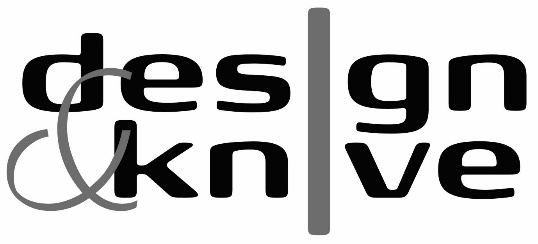 Standardfortrydelsesformular
(Denne formular udfyldes og returneres kun, hvis fortrydelsesretten gøres gældende (du kan kopiere teksten og sende pr. mail til os))

Til:
designogknive.dkv/GIESSER Danmark A/S
Kærvej 2
DK-6731 Tjæreborg
info@designogknive.dk

Jeg meddeler herved, at jeg ønsker at gøre fortrydelsesretten gældende i forbindelse med min købsaftale om følgende varer/tjenesteydelser:
________________________________________________________________________

Bestilt den: _______________________Modtaget den: ___________________________Faktura nr. og dato:________________________________________________________

Forbrugerens navn: ________________________________________________________________________

Forbrugerens adresse: ________________________________________________________________________

Forbrugerens underskrift: ___________________________________________________
Dato: _________________
(kun hvis formularens indhold meddeles på papir)